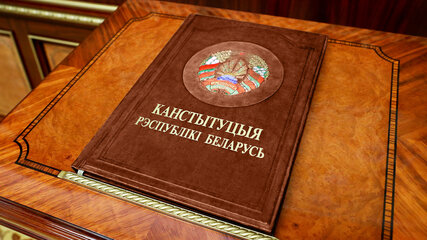 15 марта – День Конституции Республики БеларусьКаждый год 15 марта мы отмечаем государственный праздник – День Конституции Республики Беларусь, установленный Указом Президента Республики Беларусь № 157 от 26.03.1998 г. В 2024 году Беларусь отметит 30-летие Конституции Республики Беларусь.Конституция Республики Беларусь является Основным Законом государства, имеющим высшую юридическую силу и прямое действие на всей территории страны. В Конституции заложены основы регулирования правовой, политической и экономической системы государства. Основной Закон закрепляет неотъемлемые права человека и гарантии их реализации, взаимные обязанности гражданина и государства, порядок формирования и функционирования органов власти. Положения Конституции находят свое развитие в текущем законодательстве. Конституция Беларуси была принята 15 марта 1994 года Верховным Советом Республики Беларусь и является первой в истории суверенной республики и пятой по счету Конституцией Беларуси (после Октябрьской революции 1917 года).В 1996 году на республиканском референдуме Конституция была изложена в новой редакции.Следующий республиканский референдум, на который был вынесен вопрос изменения Основного закона, состоялся 17 октября 2004 года.Законом Республики Беларусь от 12 октября 2021 года. № 124-3 в Конституцию внесены изменения, касающиеся проведения выборов депутатов в единый день голосования.27 февраля 2022 года состоялся очередной республиканский референдум по вопросу внесения изменений и дополнений в Конституцию Республики Беларусь. В результате подверглись корректировке преамбула и 85 статей, появилось 11 новых статей, исключены 2 статьи. Также Основной Закон дополнен новой главой (глава 3-1 "Всебелорусское народное собрание") [1].Конституция Республики Беларусь представляет собой структуру, состоящую из Преамбулы и 9 разделов (148 статей):Раздел I. Основы конституционного строя.Раздел II. Личность, общество, государство.Раздел III. Избирательная система. Референдум.Раздел IV. Президент, Всебелорусское народное собрание, Парламент, Правительство, Суд.Раздел V. Местное управление и самоуправление.Раздел VI. Прокуратура. Комитет государственного контроля.Раздел VII. Финансово-кредитная система Республики Беларусь.Раздел VIII. Порядок изменения и дополнения Конституции.Раздел IX. Заключительные и переходные положения [2]. Важнейшей конституционной нормой является положение статьи 2, определяющее иерархию ценностей в стране. Согласно данной статье человек, его права, свободы и гарантии их реализации являются высшей ценностью и целью общества и государства.К числу основных принципов, пронизывающих нормы Конституции, следует отнести:верховенство права;гарантию и соблюдение прав человека и гражданина;демократический порядок формирования органов власти.Конституция воплотила в себе исторический опыт становления белорусской государственности. Она основывается на неотъемлемом суверенном праве белорусского народа самостоятельно определять свою судьбу и быть полноправным субъектом мирового сообщества [1].Использованные источники:Режим доступа: https://president.gov.by/ru/gosudarstvo/constitution – Дата доступа 01.03.2024.Режим доступа: https://president.gov.by/ru/president/detjam/constitution – Дата доступа 01.03.2024.